به نام خدا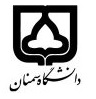 (کاربرگ طرح درس)تاریخ بهروز رسانی: 1/07/1400دانشکده مهندسی مکانیک                                           نیمسال اول سال تحصیلی 1400-1401بودجهبندی درسمقطع: کارشناسی  کارشناسی ارشد□  دکتری□مقطع: کارشناسی  کارشناسی ارشد□  دکتری□تعداد واحد: نظری 2تعداد واحد: نظری 2فارسی: مکانیک سیالات ساخت و تولیدفارسی: مکانیک سیالات ساخت و تولیدفارسی: مکانیک سیالات ساخت و تولیدنام درسپیشنیازها و همنیازها:  معادلات دیفرانسیل و دینامیکپیشنیازها و همنیازها:  معادلات دیفرانسیل و دینامیکپیشنیازها و همنیازها:  معادلات دیفرانسیل و دینامیکپیشنیازها و همنیازها:  معادلات دیفرانسیل و دینامیکلاتین: Fluid Mechanics لاتین: Fluid Mechanics لاتین: Fluid Mechanics نام درسشماره تلفن اتاق: 31532351-023شماره تلفن اتاق: 31532351-023شماره تلفن اتاق: 31532351-023شماره تلفن اتاق: 31532351-023مدرس/ مدرسین: دکتر روح اله رفعیمدرس/ مدرسین: دکتر روح اله رفعیمدرس/ مدرسین: دکتر روح اله رفعیمدرس/ مدرسین: دکتر روح اله رفعیمنزلگاه اینترنتی: Rafee.profile.semnan.ac.irمنزلگاه اینترنتی: Rafee.profile.semnan.ac.irمنزلگاه اینترنتی: Rafee.profile.semnan.ac.irمنزلگاه اینترنتی: Rafee.profile.semnan.ac.irپست الکترونیکی: ريالRafee@semnan.ac.irپست الکترونیکی: ريالRafee@semnan.ac.irپست الکترونیکی: ريالRafee@semnan.ac.irپست الکترونیکی: ريالRafee@semnan.ac.irبرنامه تدریس در هفته و شماره کلاس: یکشنبه 17 تا 18:30 و دو شنبه 10:00 تا 11:00برنامه تدریس در هفته و شماره کلاس: یکشنبه 17 تا 18:30 و دو شنبه 10:00 تا 11:00برنامه تدریس در هفته و شماره کلاس: یکشنبه 17 تا 18:30 و دو شنبه 10:00 تا 11:00برنامه تدریس در هفته و شماره کلاس: یکشنبه 17 تا 18:30 و دو شنبه 10:00 تا 11:00برنامه تدریس در هفته و شماره کلاس: یکشنبه 17 تا 18:30 و دو شنبه 10:00 تا 11:00برنامه تدریس در هفته و شماره کلاس: یکشنبه 17 تا 18:30 و دو شنبه 10:00 تا 11:00برنامه تدریس در هفته و شماره کلاس: یکشنبه 17 تا 18:30 و دو شنبه 10:00 تا 11:00برنامه تدریس در هفته و شماره کلاس: یکشنبه 17 تا 18:30 و دو شنبه 10:00 تا 11:00اهداف درس: آشنایی با مبانی تحلیل جریان سیالاهداف درس: آشنایی با مبانی تحلیل جریان سیالاهداف درس: آشنایی با مبانی تحلیل جریان سیالاهداف درس: آشنایی با مبانی تحلیل جریان سیالاهداف درس: آشنایی با مبانی تحلیل جریان سیالاهداف درس: آشنایی با مبانی تحلیل جریان سیالاهداف درس: آشنایی با مبانی تحلیل جریان سیالاهداف درس: آشنایی با مبانی تحلیل جریان سیالامکانات آموزشی مورد نیاز:امکانات آموزشی مورد نیاز:امکانات آموزشی مورد نیاز:امکانات آموزشی مورد نیاز:امکانات آموزشی مورد نیاز:امکانات آموزشی مورد نیاز:امکانات آموزشی مورد نیاز:امکانات آموزشی مورد نیاز:امتحان پایانترمامتحان میانترمامتحان میانترمفعالیتهای کلاسی و آموزشیفعالیتهای کلاسی و آموزشینحوه ارزشیابینحوه ارزشیابینحوه ارزشیابی5  نمره 13 نمره 13 نمره 2 نمره حل تمرین2 نمره حل تمریندرصد نمرهدرصد نمرهدرصد نمرهR. Giles, J. Evett, Ch. Liu, Theory and Problems of fluid mechanics and hydraulics (SI (metric) Edition), 2nd ed., McGraw Hill, 1983.Y. A. Cengel, J. M. Cimbala, Fluid Mechanics, Fundamentals and Applications, 2nd ed. McGraw Hill, 2005.R. Giles, J. Evett, Ch. Liu, Theory and Problems of fluid mechanics and hydraulics (SI (metric) Edition), 2nd ed., McGraw Hill, 1983.Y. A. Cengel, J. M. Cimbala, Fluid Mechanics, Fundamentals and Applications, 2nd ed. McGraw Hill, 2005.R. Giles, J. Evett, Ch. Liu, Theory and Problems of fluid mechanics and hydraulics (SI (metric) Edition), 2nd ed., McGraw Hill, 1983.Y. A. Cengel, J. M. Cimbala, Fluid Mechanics, Fundamentals and Applications, 2nd ed. McGraw Hill, 2005.R. Giles, J. Evett, Ch. Liu, Theory and Problems of fluid mechanics and hydraulics (SI (metric) Edition), 2nd ed., McGraw Hill, 1983.Y. A. Cengel, J. M. Cimbala, Fluid Mechanics, Fundamentals and Applications, 2nd ed. McGraw Hill, 2005.R. Giles, J. Evett, Ch. Liu, Theory and Problems of fluid mechanics and hydraulics (SI (metric) Edition), 2nd ed., McGraw Hill, 1983.Y. A. Cengel, J. M. Cimbala, Fluid Mechanics, Fundamentals and Applications, 2nd ed. McGraw Hill, 2005.R. Giles, J. Evett, Ch. Liu, Theory and Problems of fluid mechanics and hydraulics (SI (metric) Edition), 2nd ed., McGraw Hill, 1983.Y. A. Cengel, J. M. Cimbala, Fluid Mechanics, Fundamentals and Applications, 2nd ed. McGraw Hill, 2005.منابع و مآخذ درسمنابع و مآخذ درستوضیحاتمبحثشماره هفته آموزشیفصل اول کتاب جایلز و فصل اول کتاب چنگلفصل اول (خواص سیال)1فصل اول کتاب جایلز و فصل اول کتاب چنگلادامه فصل اول (خواص سیال)2فصل دوم کتاب جایلز و فصل دوم کتاب چنگلفصل دوم (استاتیک سیالات)3فصل دوم کتاب جایلز و فصل دوم کتاب چنگلادامه فصل دوم (استاتیک سیالات)4فصل ششم کتاب جایلز و فصل چهارم کتاب چنگلفصل سوم (سینماتیک حرکت سیالات)5فصل ششم کتاب جایلز و فصل چهارم کتاب چنگلفصل سوم (سینماتیک حرکت سیالات)6بصورت مجازیامتحان میان ترم (فصول 1 و 2 و 3)7فصل ششم کتاب جایلز و فصل پنجم کتاب چنگلفصل چهارم (حجم کنترل، قانون بقای جرم)8فصل ششم کتاب جایلز و فصل پنجم کتاب چنگلفصل پنجم (جریان سیال ایده آل تراکم ناپذیر، معادله اویلر و برنولی)9فصل ششم کتاب جایلز و فصل پنجم کتاب چنگلادامه فصل پنجم (جریان سیال ایده آل تراکم ناپذیر، معادله انرژی و کاربردهای آن، کاربرد معادله اویلر برای جریان تراکم پذیر)10فصل ششم کتاب جایلزکاربردهای معادله انرژی برای پمپ و توربین11فصل یازدهم کتاب جایلز و فصل ششم کتاب چنگلفصل ششم (اصل ضربه و اندازه حرکت)12فصل یازدهم کتاب جایلز و فصل ششم کتاب چنگلادامه فصل ششم (اصل اندازه حرکت زاویه ای)13بصورت مجازیآزمون مستمر دوم (فصل پنجم و ششم)14فصل یازدهم کتاب جایلزفصل هفتم (معرفی نیروهای آیرودینامیکی برآ و پسا)15فصل دوازدهم کتاب چنگلفصل هشتم (جریان داخل لوله ها، محاسبه افت هد، دیاگرام مودی)16فصل دوازدهم کتاب چنگلادامه فصل هشتم (جریان داخل لوله ها، محاسبات هد پمپاژ)17بصورت مجازیامتحان پایان ترم (فصول 7 تا 8 جزوه)18